МБОУ «Булдеевская ООШ»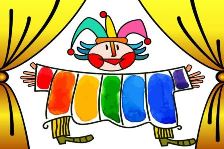 	Асамлặх кẽперẽ